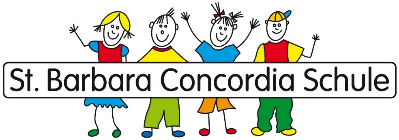 Städtische GemeinschaftsgrundschuleMartinusplatz 1 · 50374 Erftstadt-KierdorfName des Kindes: ______________________________  Anmeldung 2023/2024Ihre Einwilligungen sind freiwillig und jederzeit ohne Angabe von Gründen für die Zukunft widerrufbar. _______________			_______________________________________Datum 				Unterschrift Erziehungsberechtigte				(gemeinsames Sorgerecht: beide Unterschriften)Bestätigung der Kenntnisnahme / EinverständniserklärungJaNeinDie Hygienevorschriften gemäß § 34 Abs. 5 des Infektionsschutzgesetz (IFSG) habe ich erhalten und zur Kenntnis genommen.Die Verordnung über die zur Verarbeitung zugelassenen Daten von Schülerinnen, Schülern und Eltern (VO-DV I) und die entsprechenden schulbezogenen Informationen habe ich erhalten und zur Kenntnis genommen.Gemäß der „Bildungsvereinbarung NRW“ bin ich einverstanden, dass Schule und Kindergarten / vorherige Schule sich über den Entwicklungsstandard meines Kindes austauschen. Ich bin damit einverstanden, dass Fotos meines Kindes in Printmedien für den schulischen Gebrauch (Klassenfotos, Festschrift, Projekt-Zeitung, Klassen-Zeitung etc.) verwendet werden.Ich bin damit einverstanden, dass Fotos meines Kindes ohne Nennung des Namens auf der Homepage der Schule (www.grundschule-kierdorf.de) erscheinen.Ich bin damit einverstanden, dass Fotos meines Kindes ohne Nennung des Namens in der Presse veröffentlicht werden. Auf Wunsch und Nachfrage kann ich die Fotos vorher einsehen.Ich bin damit einverstanden, dass der Name meines Kindes und unsere Telefonnummer in einer Klassenliste erfasst und an die Mitglieder der Klassenpflegschaft weitergegeben wird.